2014 MotoGP - Dutch GPSzeretnénk felhívni a figyelmüket arra, hogy az alábbi árlistában a teljes kínálat szerepel, azonban a jegyek időközben elfogyhatnak, ezért amennyiben felmerül a jegyrendelés igénye, kérjük, előtte érdeklődjenek Cégünknél telefonon vagy e-mailben.Csak a kifizetett jegyek számítanak megrendeltnek, lemondásra a már kifizetett jegyeknél nincs lehetőség.Megértésüket előre is köszönjük!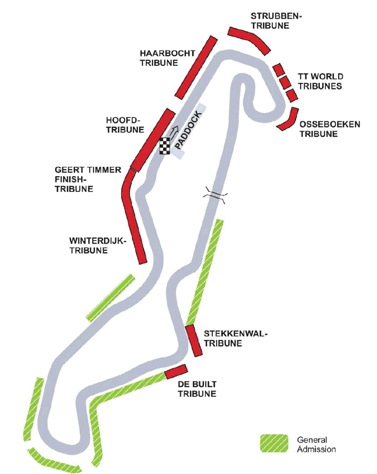 MOTOGP  Dutch Grand Prix 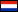 Assen 26.06. - 28.06.2014GrandstandsVideowallSaturdayHoofd•€ 119,-Strubben•€ 106,-TT-World•€ 99,-Winterdijk•€ 92,-Ossebroeken•€ 84,-Haarbocht•€ 75,-Stekkenwal•€ 72,-De Bult•€ 72,-General AdmissionVideowallPriceThursday•€ 24,-Friday•€ 31,-Saturday•€ 51,-Thursday – Friday•€ 50,-Thursday – Saturday•€ 92,-